Téma: JarmarkMotivační příběh :  Kubula a Kuba Kubikulahttps://www.youtube.com/watch?v=PdUDeZ6ydQw Umět pojmenovat řemesla, upevnit si význam jednotlivých povoláníOtázky :  Převyprávěj děj příběhu, nakresli děj příběhuKdo je kovář? Co dělá, jaká je jeho činnostJaká znáš jiná řemesla? / hledání v knížkách, časopisech/ Jak a kde lidé v dřívějších dobách obchodovali? Co je Jarmark? Jak vypadá tržnice dnes?Čím bych chtěl být???/vyfoťte děti co jste chystali s dětmi na jarmark/ výrobky, oblečky atd.Básnička k nácviku:Zapamatovat si a pochopit textKOLÁČEAť nám bříško nepláče, upečeme koláče.Na těsto si zaděláme, pak ho pěkně vyválíme.Na kousíčky nakrájíme a na kousek každičký dáme čtyři třešničky.Toto voní mňami mňam, to si ale pochutnámKominíčekKominíček štěstí nosí,když ho o to někdo prosí.Spočítej si knoflíky,štěstí přijde veliký.Zdroj: https://www.skolaci.com/category/rikanky-a-basnicky/povolani-remeslaPísničkaZvládat taneční dovednosti, předvést, napodobit pohybUmět vytleskat jednotlivé rytmyTaneček :  Kominická Inka RybářováKalamajka mik mik mikSpolečně si zazpívejte, rytmus písně vytleskejte nebo zahrajte na vařečkyHádankaObohatit slovní zásobu, rozvíjet komunikativní dovednostiHádanka:„Podle módní novotyšije kabát, kalhoty…Ještě poutko pro věšáka z táty bude fešák.“(švadlenka, krejčí)„Co šije švadlena?“ (Vytleskáváme počet slabik: ša-ty, kal-ho-ty…)„Co potřebuje švadlena ke své práci?“ (Vhodné jsou obrázky nebo pomůcky: jehla, nit, špendlíky, krejčovský metr, krejč. křída, nůžky, knoflíky.)PohybRozvíjet pohybové schopnosti, ovládat těloPamtomimou předvést pohyb řemesla, maminka hádá? Poznej kdo jsem ?Jemná motorika, uvolňování ruky pro psaní Rozvoj jemné motoriky rukyNavlékání korálků – náhrdelník – mladší děti procvičování znalosti barev, starší pravidelné střídání počtu – dvě žluté, tři modré, jedna červená…TvořeníZískávat příležitost k rozvoji fantazie s různým materiálemSoustředit se na činnost, výtvarně se vyjádřitTentokrát nepřikládám námět, ukažte co jste chystali na Jarmark ve školceV kuchyniUmět spolupracovat a pomáhat druhýmRozvíjet smyslové vnímáníZapojte děti do výroby – upečte koláčky, slané pečivo, perníky – vyfoťte se a pošlete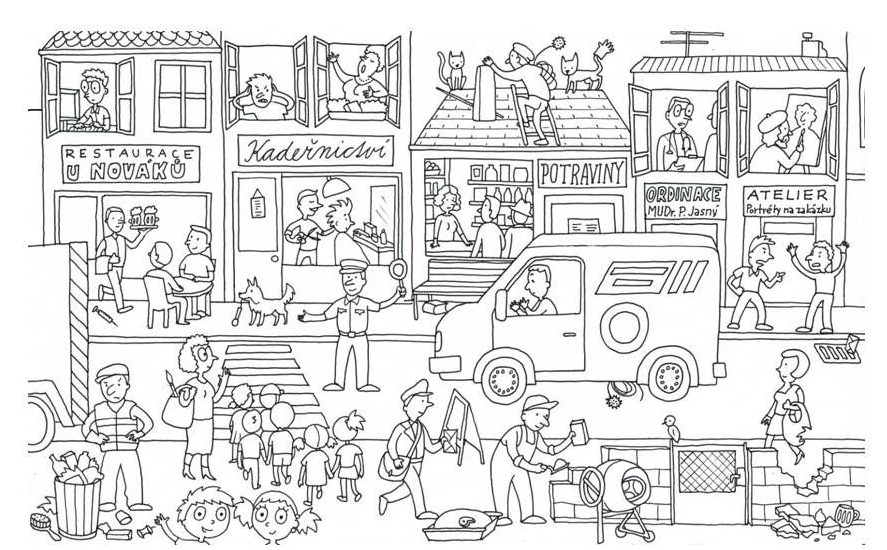 Vyjmenuj povolání na obrázku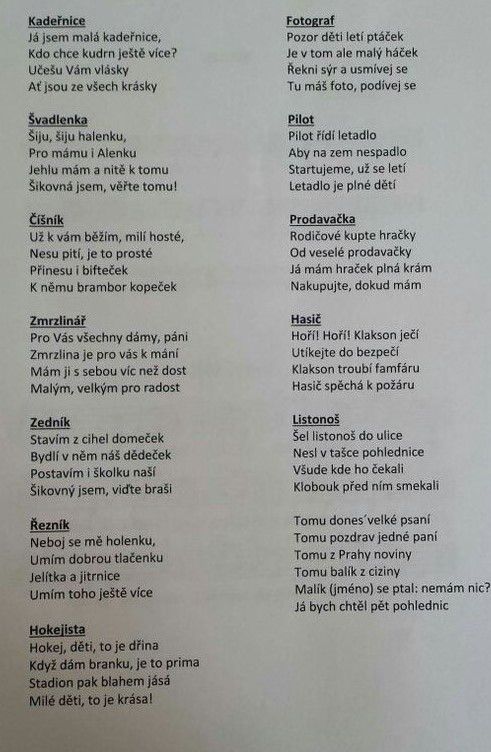 Uhodni hádanky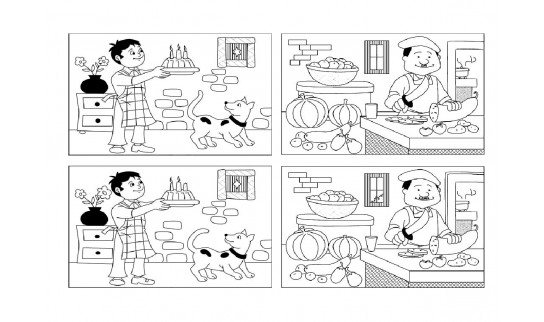 Najdi rozdíly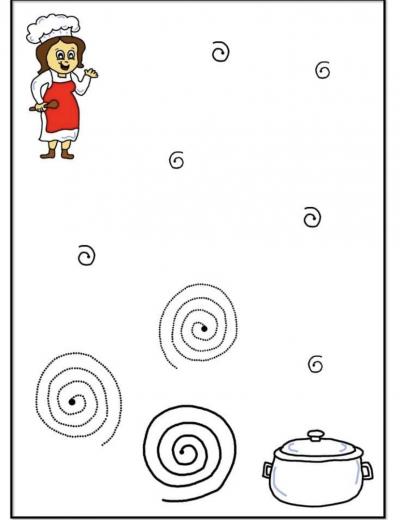 Procvič ruku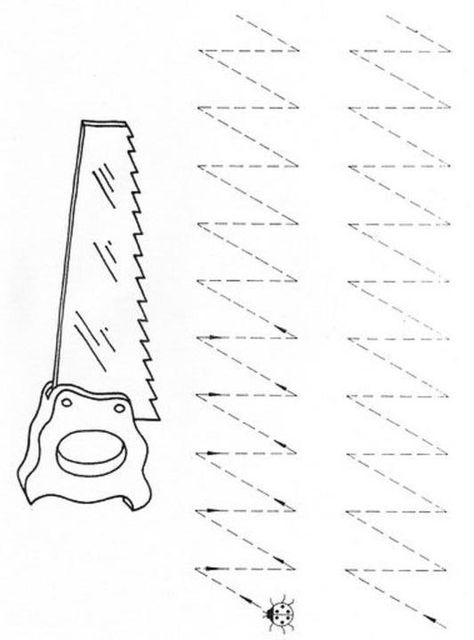 